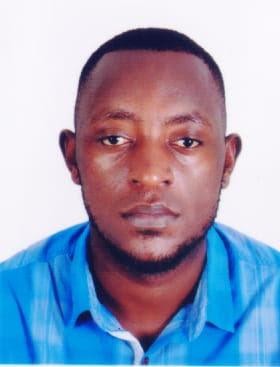 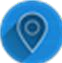 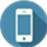 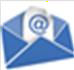 WORK EXPERIENCEOver 6 yearsPOSITION APPLYING FOR: GRAPHICS DESIGNER ABOUT ME	Creative graphic designer with innovative ideas and a unique approach to visuals. Performance driven and a dynamic professional with over 6 years of prolific working experience in Uganda developing designs for printing. Solid understanding of Sales & Marketing, Business Development, Customer Relationship Management and Team Management, delivering top results on time. Aiming to obtain a position that gives scope to leverage client oriented philosophy, interacting understanding Computer and Adobe software and demonstrated abilities in graphics and designing.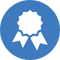 Ensured successful ramp up of business assignments; while working in coordination with clients & ensuring effective service deliverables and developed strong business relationships with key clients in the market.Displayed proficiency in creating proposal layout and design for corporate companies worth millions of shillings and completing customer projects on time, involvement sales and business development operations and attaining the pre-designated business targets.Computer literate with practical working knowledge of COREL DRAW, PHOTOSHOP, ADOBE ILLUSTRATOR, ADOBE INDESIGN Software and MS Office (Word, Excel & PowerPoint) utilities and Internet Applications and utilizing the same in completing day-to-day design and graphics tasks.Well-groomed professional with convincing and impressive communication style; bestowed with strong analytical, team building, problem solving and organizational abilities.  Skills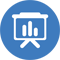    Work Experience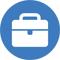 Significant Highlights:Created original rich images for company clients to their ensure customer satisfaction.Delivered top business projects that pleased clients and attracted new business and doubling profits for financial year 2018 at Urban Impression and Graphics.Recorded attainment of individual sales targets multiple times, design assignments at both Urban Impression and Graphics ltd and one stop printing Centre.Recognized by my company for excellent customer satisfaction rate multiple times as per customer feedback survey and individual clientele.Met with clients, listened to their objectives for the look of their websites, understood client’s artisticpreference and enjoyed to create the best for customer satisfaction.Handled and monitored receipt of all incoming materials, followed by inspection, storage, issue, stock verification, stores accounting (valuation), stock control of products and identification of surplus and obsolete materials, etc.Checked inventory of products, ensured that shelves and racks remain stocked and products are frequently rotated out of storage areas.Assessed business potential, devised and executed strategies and plans to meet weekly, monthly, quarterly, or annual sales goals by identifying new streams for revenue growth & developing plans to build consumer preference.Completed projects by coordinating with outside agencies, art services, prints etc.Coordinated with staff writers and sports reporters regarding revisions of copy.Handled tasks of evaluating sports articles and wire service dispatches for publication.Ensured correct and accurate information is given to the public.Handled tasks of assisting sports editor in editing stories and in writing photo assignment.Implemented sales programs/strategies to improve the product awareness in markets by brandbuilding and market development efforts.Developed and maintained cordial relations with customers to sustain the profitability of the business; maximized customer satisfaction level by on time delivery, monitoring customer complaints, and providing efficient services.Obtained approval of concept by submitting rough layout for approval, prepared finished copy and art by operating typesetting, printing and similar equipment; and purchasing from vendors Education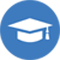 Uganda Institute of Graphics and TechnologyKyambogo University Languages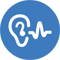 English	FluentProficiency in major computer design softwareStrong Communication skillsTypographyCreativity and elements of designCustomer Service skillsRead & writeSales & Marketing skillsQuick learner/ Good memoryTeam Work